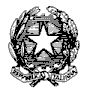 ISTITUTO COMPRENSIVO di  CORINALDOVia Dante,45 – 60013 CORINALDO  (AN)Codice Meccanografico ANIC834008 – Codice Fiscale 92015290429Telefono 071.67161 - Fax 071.7978021 – e-mail: anic834008@istruzione.itwww.istitutocomprensivocorinaldo.itRegistro PROGETTO/ATTIVITA’Denominazione…………………………………………………………………………..……………………..ESPERTO 				…………………………………..PERSONALE INTERNO	…………………………………………..PLESSO				…………………………………………..CLASSE/I				…………………………………………..ORE ASSEGNATE		……………………DURATA			dal 	……………….……..					al 	………………………